MAT (Ponovimo o množicah)Zapiši v zvezek za MAT:MNOŽICEMnožica je skupina reči, ki imajo neko skupno lastnost. Množice označujemo z velikimi črkami. Člane množice imenujemo tudi elementi množice.Množico opišemo tako, da v zavitem oklepaju naštejemo vse člane (elemente) množice.Vrstni red naštevanja elementov v množici ni pomemben.Če v množici ni nobenega elementa je to prazna množica.Osnovna množicaElementi množice Š so števila 2, 3, 4, 7, 9, 10,19, 20.Matematično zapišemo: Š = {2, 3, 10, 19, 20, 4, 7, 9}Število 3  je element množice Š, ...Matematično zapišemo: 3 ∈ Š, 2 ∈ Š, 20 ∈ Š, 7 ∈ Š, Število 15 ni element množice Š.Matematično zapišemo: 15  Š		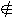 Prazna množicaMnožica P je prazna množica.Matematično zapišemo: P = {  } = ØPodmnožicaZnak za podmnožico je ⊂ . Množica K je podmnožica množice V.Matematično zapišemo: K ⊂ VPrimer: 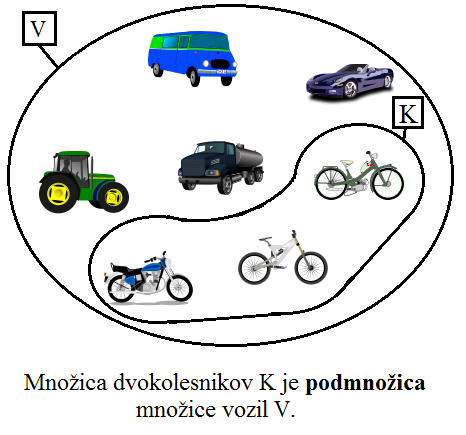 